Healthy and unhealthy behaviours worksheetBehaviourBehaviourWhat happens to me when I do this?Eating healthy foods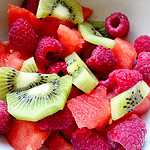 Exercising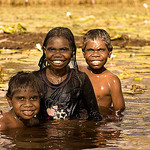 Getting good sleep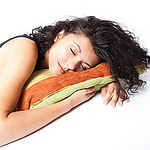 Drinking water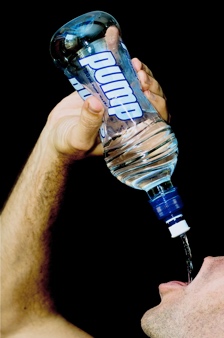 Be with family and friends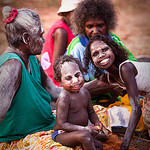 BehaviourBehaviourConsequencesSmoking cigarettes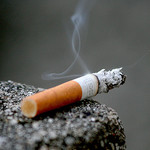 Drinking alcohol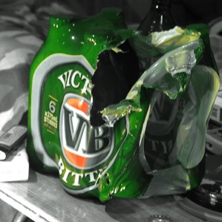 Eating too much sugar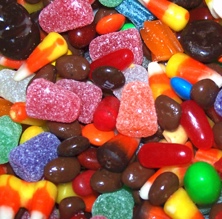 Watching a lot of TV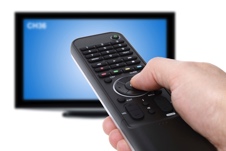 Eating fatty food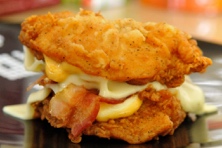 Not exercising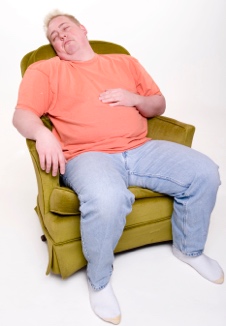 